Выступление на общешкольном родительском собранииТЕМА: ШКОЛЬНАЯ СЛУЖБА ПРИМИРЕНИЯ — ЧТО ЭТО ТАКОЕ?Добрый вечер, уважаемые родители,  классные руководители и гости родительского собрания! Сегодня на собрании мы поговорим о службе, которая существует в  нашей школе. Эта служба направлена на создание комфортных условий для участников образовательного процесса через помощь в разрешении конфликтных ситуаций и обучение модели урегулирования конфликтов. Мы поговорим о Школьной службе примирения.Школа- это  открытая  динамическая  система,  это  сложное  многоуровневое сообщество,  пронизанное  сотнями  невидимых  нитей  взаимодействий  и  отношенийВ школе собраны дети из разных социальных слоев, разных национальностей, разных стилей воспитания и т.д., что создает потенциально конфликтную среду, в которой школьники обязаны находиться значительную часть своего времени. Никакой ребенок не будет думать об уроке, если у него конфликт, его после школы ждет «разборка» или он стал жертвой бойкота или насилия. Для многих подростков в школе важными вопросами являются их статус среди сверстников, общение, взаимоотношения с противоположным полом, способность влиять на других, принадлежность к определенной группе в классе, опробование разных социальных ролей.Конфликтные ситуации происходят  среди учащихся очень часто. Этот факт подтверждается, статистикой правонарушений и преступлений,  а так же материалами опросов старших школьников. На первом месте по результатам опроса стоят конфликты с друзьями и одноклассниками (57% и 48% соответственно), на втором месте конфликты с родителями (32%), и на четвертом – с педагогами (12 %). При этом школы, с одной стороны, не стремятся афишировать такие ситуации, чтобы не портить "жизнь ребенку" и статистику - себе, а с другой стороны, не имеют иного способа разрешения, кроме административного, и, как правило, не эффективного воздействия.Наиболее органичной для образовательной среды и отвечающей современным запросам формирования личности мы увидели организацию и деятельность Школьной Службы примирения, осуществляющей работу с конфликтными ситуациями, возникающими между участниками образовательного процесса. Школьная служба примирения это служба, созданная в образовательной организации и состоящая из работников образовательной организации, обучающихся и родителей, прошедших необходимую подготовку и обучение основам метода школьной медиации и медиативного подхода.  Под процедурой медиации понимается способ урегулирования споров при содействии медиатора на основе добровольного согласия сторон в целях достижения ими взаимоприемлемого решения.Метод "Школьная медиация» это инновационный метод, который применяется для разрешения споров и предотвращения конфликтных ситуаций между участниками образовательного процесса в качестве современного альтернативного способа разрешения споров.Просмотр презентации «Школьная служба примирения»Мы считаем, что конфликт должен быть решен его непосредственными участниками, поскольку только они смогут найти лучшее решение. И если они приняли на себя ответственность за решение, то наверняка его выполнят и больше не попадут в подобную ситуацию. Помогает им нейтральный посредник (медиатор), Медиатор – это третья  сторона участвующая в процессе медиации, т.е. независимый и нейтральный по отношению к спорящим сторонам посредник, который  не судит, не советует, не воспитывает, не защищает, не  винит и не принуждает.  Медиатор помогает всем участникам снизить эмоциональный накал, услышать и понять друг друга (в чем на их взгляд проблема, какой  и кому причинен вред), а также им самим найти выход из конфликтной ситуации и обсудить, как избежать повторения подобного  в будущем.  Медиатор организует примирительную встречу только при добровольном согласии обеих сторон  и в их интересах и потому он предварительно встречается с  каждым из участников отдельно. Медиатор в равной степени поддерживает обе стороны в стремлении решить конфликт, потому он легко налаживает с ними контакт.Служба примирения стремится, чтобы максимальное количество ситуаций решались на программах примирения, и чтобы сторонам конфликта в первую очередь была предложено самим найти решение ситуации.Задачи службы примирения:Ограничение  административных и ориентированных на наказание реакций на конфликты с причинением вреда,  нарушения дисциплины и правонарушения несовершеннолетних, а также развитие восстановительных практик,  таких как «Восстановительная медиация», «Круг сообщества», «Школьная восстановительная конференция» и т. д.       Передача ценностей восстановительной культуры (таких как ответственность, взаимопонимание, поддержка  и т.д.) педагогам, администрации, школьникам и родителям         Насыщение восстановительными практиками существующих в школе форм управления и воспитания (таких как родительские собрания, педагогические и методические советы, классные часы  и пр.), налаживание взаимопонимания между разными участниками образовательного процессаИспользование технологии медиации может оказаться полезным школе также и с точки  зрения  введения  в  практику  нового  федерального  государственного  образовательного  стандарта,  так  как  медиация  напрямую  «работает»  на  достижение следующих личностных образовательных результатов:        на формирование коммуникативной компетентности в общении и сотрудничестве со сверстниками, детьми старшего и младшего возраста, взрослыми в процессе различных видов деятельности;        на формирование осознанного, уважительного и доброжелательного отношения к другому человеку, его мнению, мировоззрению;        на формирование готовности и способности вести диалог с другими людьми и достигать в нѐм взаимопонимания.Просмотр видеоролика «Школьная служба медиации»Таким  образом,  медиация  как  процесс  переговоров,  имеющий  своей  целью максимально  выгодно  разрешить  конфликт  при  содействии  нейтрального  посредника, решает сразу несколько важных социальных задач, в том числе касающихся воспитания нового  успешного  поколения  граждан  нашей  страны.  И,  несмотря  на  множество нюансов, связанных с внедрением этой технологии в школах, есть основания полагать, что  появление  Школьных служб  примирения   в  образовательных  учреждениях  принесет  весомые педагогические и социальные плоды уже в ближайшем будущем.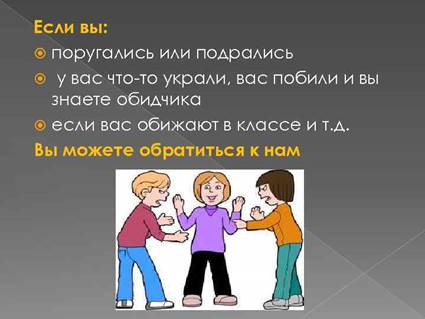 Работа службы примирения направлена на помощь ученикам школы  в мирном разрешении конфликтов. Программы примирения могут проводиться службой только при добровольном участии  всех сторон  конфликта. То есть это альтернативный путь разрешения  конфликта.Люди, ведущие примирительную встречу  не будут судить, ругать, кого-то защищать или что-то советовать. Их задача –  помочь вам самим  спокойно разрешить свой конфликт. То есть главными участниками встречи будете вы сами.После  выступления каждый желающий может взять буклет и закрепить информацию о ШСП (буклеты)Благодарю за внимание!!!